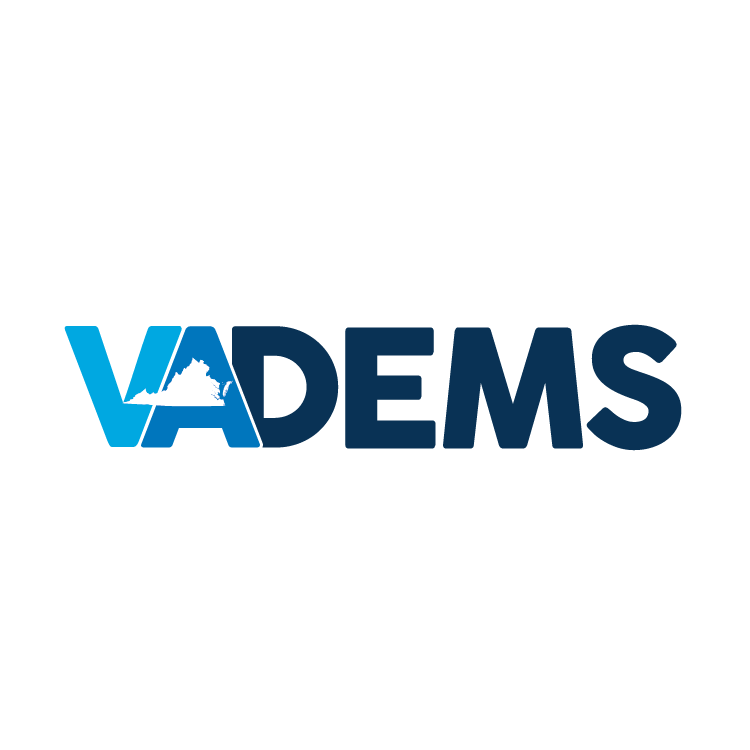 EXPENSE AUTHORIZATIONEXPENSE INFORMATION:Requested By: ___________________________ Total Amount: $_________________Date: ________________ Purpose: ________________________________________VENDOR / PAYEE INFORMATION:Name: ________________________________________________________________Address: ______________________________________________________________City: _______________________________ State: _________ Zip: ________________AUTHORIZATION:Bank:            FEDERAL               STATE		Budget Line: _____________________Chief Operating Officer: __________________________________________________Executive Director: ______________________________________________________Chairwoman: ___________________________________________________________Expenditures must be authorized before the can funds can be committed.ATTACH ALL RECEIPTSAll requests must be submitted with full documentation within 30 days to the Operations Department. 